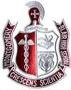 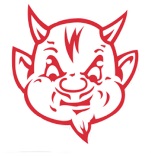 “To generate support and funding for athletics at Montgomery Blair High School”The Blazers Athletic Dept. and the Montgomery Blair Athletic Association (MBBA) invites you to be a part of Athletics at Montgomery Blair High School. All funds raised will be used to strengthen Blair Athletics.  Blair High School is the largest high school in Maryland. Corporate sponsorship at sports events provides a great opportunity to get your business message in front of over 3,200 students, their families and their friends. Blair’s excellent sports facilities also hosts multiple large, county-wide athletic events, including Boys Regional Soccer championships and both the cheer and poms county championships. Often, just one new customer generated through sponsorship will pay for itself.  AND, its tax deductible.  	TELL YOUR CUSTOMERS YOU SUPPORT BLAIR STUDENTS!Sponsorship Opportunities:1. Banners*: 4 x 8 ft, with your company name/logo to be displayed at venue of choice: Fall, Winter, or Spring. $400 per venue per season, or $900 for all three seasons (includes Athletics website).  If you need Blair to order your banner, supply the graphics and you will be charged an extra $100.O Fall ($400)				O Winter ($400)		        O Spring ($400)Stadium (football, soccer, field hockey)	Gymnasium (Basketball, wrestling)    Stadium (Lacrosse) orBaseball / Softball$900 for all three seasons (includes Athletics website)Extra $100 for Blair to make your banner.	2. Website – your logo on the Blair Boosters and Athletics website.  $250 one year$100 with one-season banner (included in three-season banner).Total       $			Company Name/Contact:  __________________________________________________ Phone number ________________________________________________Email:  _______________________________________________________ *If you need Blair to make your 2-color banner, e-mail artwork in PDF format to Rita_J_Boule@mcpsmd.org.  **Make checks payable to: Montgomery Blair Booster Association, 51 University Blvd East, Silver Spring, MD 20901.  Questions?  Email Barbara Efantis at befantis@verizon.net.Thank you for supporting Blair !